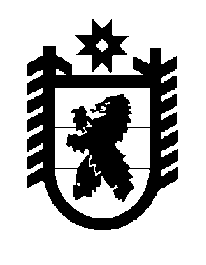 Российская Федерация Республика Карелия    ПРАВИТЕЛЬСТВО РЕСПУБЛИКИ КАРЕЛИЯРАСПОРЯЖЕНИЕ                                от  11 марта 2015 года № 147р-Пг. Петрозаводск Одобрить Соглашение между Правительством Республики Карелия и обществом с ограниченной ответственностью «Гранитстройинвест» о сотрудничестве в целях реализации проекта «Строительство и ввод в эксплуатацию предприятия по производству щебня на месторождении Койриноя» на территории Республики Карелия и поручить подписать его Министру по природопользованию и экологии Республики Карелия Чикалюку Виктору Федоровичу.           ГлаваРеспублики  Карелия                                                             А.П. Худилайнен